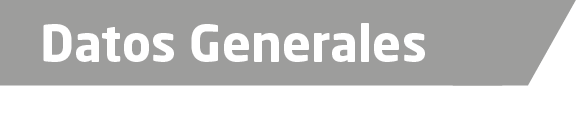 Nombre   Modesto Israel Popoca JiménezGrado de Escolaridad   Licenciatura en DerechoCedula Profesional   09114407Teléfono de oficina  01 (228) 8 41 61 70 ext. 3213Correo Electrónico  mpopoca@fiscaliaveracruz.gob.mxDatos GeneralesFormación Académica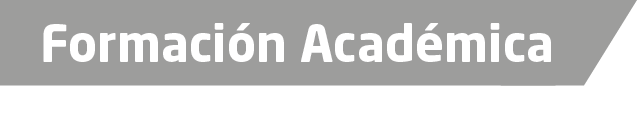 1993-1998Universidad Autónoma de Veracruz “Villa Rica” Estudios de Licenciatura en Derecho.2010 – 2013Universidad Interamericana para el Desarrollo, Estudios de licenciatura en Derecho2014Disposiciones Generales del CNPP, ámbito de aplicación, competencia e incompetencia.Actos Procedimentales del CNPP, audiencias, resoluciones judiciales y comunicación entre autoridades.Los Sujetos del Procedimiento y sus Auxiliares.Medidas de Protección durante la Investigación, formas de conducción del imputado al proceso y medidas cautelares.Aspectos Normativos dentro del Procedimiento, Soluciones Alternas y formas de terminación anticipada.Etapas del Procedimiento Ordinario: la Etapa de la Investigación del Procedimiento.Etapas del Procedimiento Ordinario: la Epata del Juicio.Actos de Investigación en el Código Nacional de Procedimientos Penales.Las Pruebas en el Código Nacional de Procedimientos Penales.Deliberación, fallo y sentencia en el Código Nacional de Procedimientos Penales.Ciclo de Conferencias de Actualización Judicial, en el Tribunal Superior de Justicia del D. F.2015Modernas formas de secuestrar en México, en el Instituto Nacional de Ciencias Penales (INACIPE).El Abogado Defensor y el Debido Proceso, en el Instituto Nacional de Ciencias Penales (INACIPE).Cambio Político y Giro Punitivo en América del Sur, en el Instituto Nacional de Ciencias Penales.El Robo de Vehículos, Ilícito altamente redituable, en el Instituto Nacional de Ciencias Penales.Hacia una Política Comparada  en el Nievo Orden de Justicia Penal, en el Instituto de Formación Profesional de la Procuraduría General de Justicia del Distrito Federal. El Proceso Penal Acusatorio y Oral, en el Instituto Nacional de Ciencias Penales (INACIPE).2016Revisión de Medidas Cautelares en la Miscelánea Penal, en el Centro Interamericano de Certificación de Habilidades Jurídicas.2018Funcionalismo Normativo. Bases Dogmaticas del Nuevo Sistema de Justicia Penal, en el Instituto de Formación Profesional de la Fiscalía General del Estado de Veracruz.Trayectoria Profesional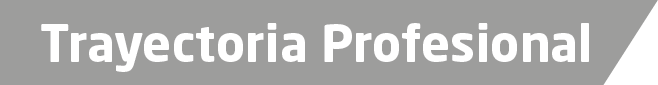 2012 a la FechaAsesor en Materia Electoral a Candidatos y Partidos Políticos.2013Abogado Penalista, Especializado en el Sistema Penal Acusatorio Adversarial.2015Asistente Jurídico del Secretario Particular del Presidente Municipal Constitucional del Ayuntamiento de Valle de Chalco Solidaridad, Estado de México.2016Director Jurídico de la Asociación Civil FOCOREJ.2017 Fiscal Primero Especializado en Hechos de Corrupción y Cometidos por Servidores Públicos en la Fiscalía General del Estado de Veracruz.Fiscal Primero Adscrito a la Fiscalía de Investigaciones Ministeriales. 2018 a la fechaFiscal Especializado en Investigación de Delitos de Violencia contra la Familia, Mujeres, Niñas y Niños, y Trata de Personas, además de las funciones como Fiscal Primero Adscrito a la Fiscalía de  Investigaciones Ministeriales.s de Conocimiento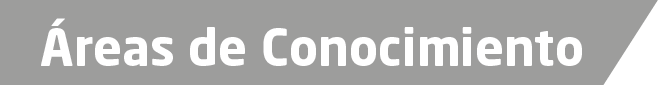 Derecho ConstitucionalDerecho AdministrativoDerecho CivilDerecho PenalDerecho mercantil.